ЮНАРМЕЙЦЫ МБОУ СОШ С. РАЗДЗОГ В школе с.Раздзог 8 декабря провели церемонию посвящение в юнармейцы.        В торжественной обстановке учащиеся 4-5 классы под гимн юнармейцы  вошли в зал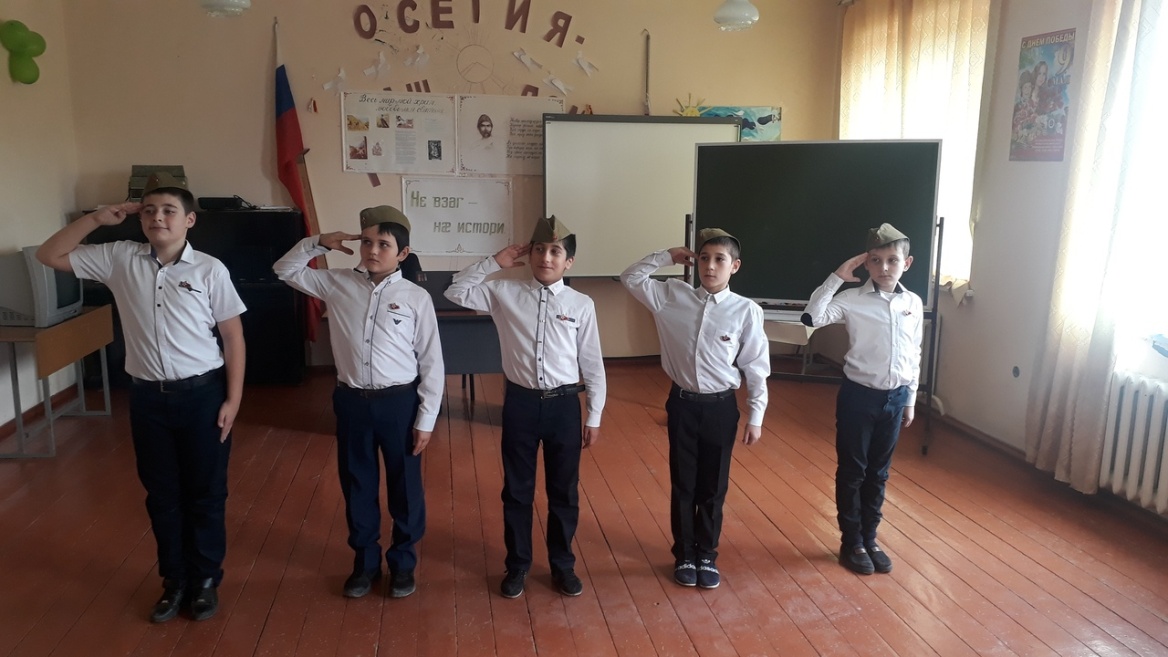 Ребята дали клятву честно и добросовестно служить своему делу: любить свою Отчизну и быть на защите своей Родины.                                                             Каждому юнармейцу был вручен значок.                                                                                                                 Под команду смирно был исполнен гимн России.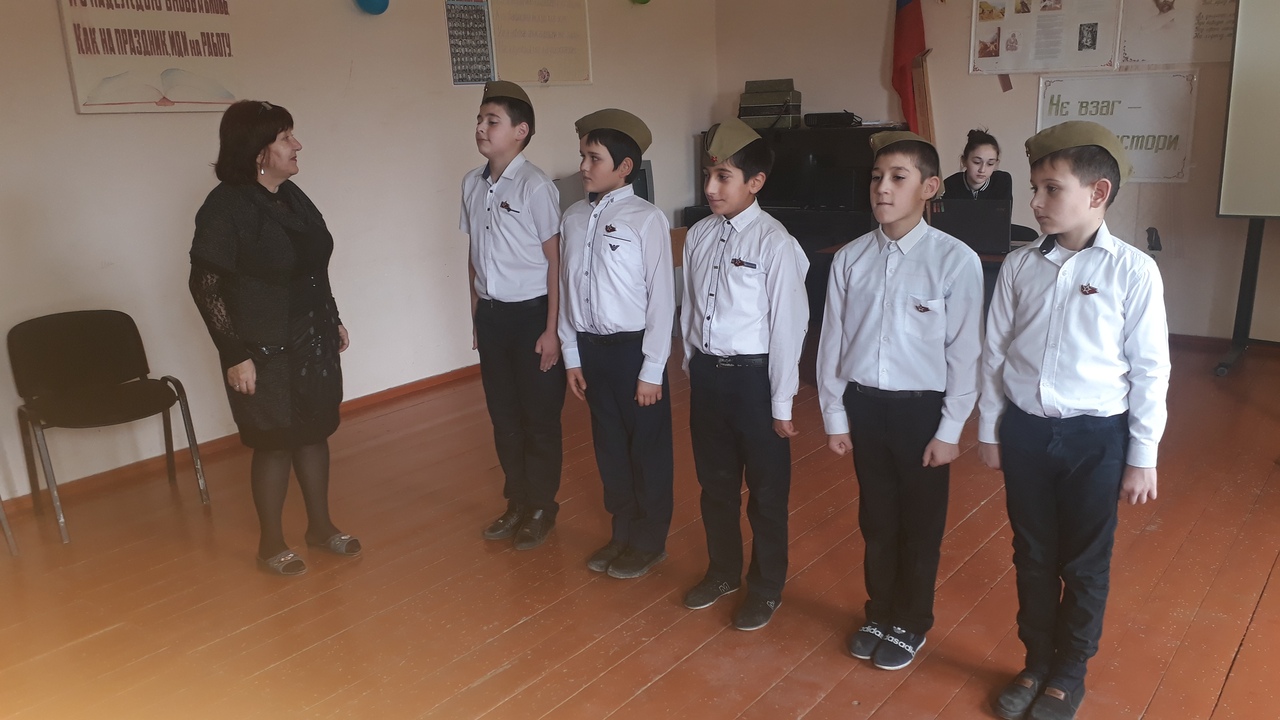 Директор школы поздравил ребят с их новым званием  юнармейцев и наказам им быть достойными этого звания.